Prefeitura do Município de São Paulo 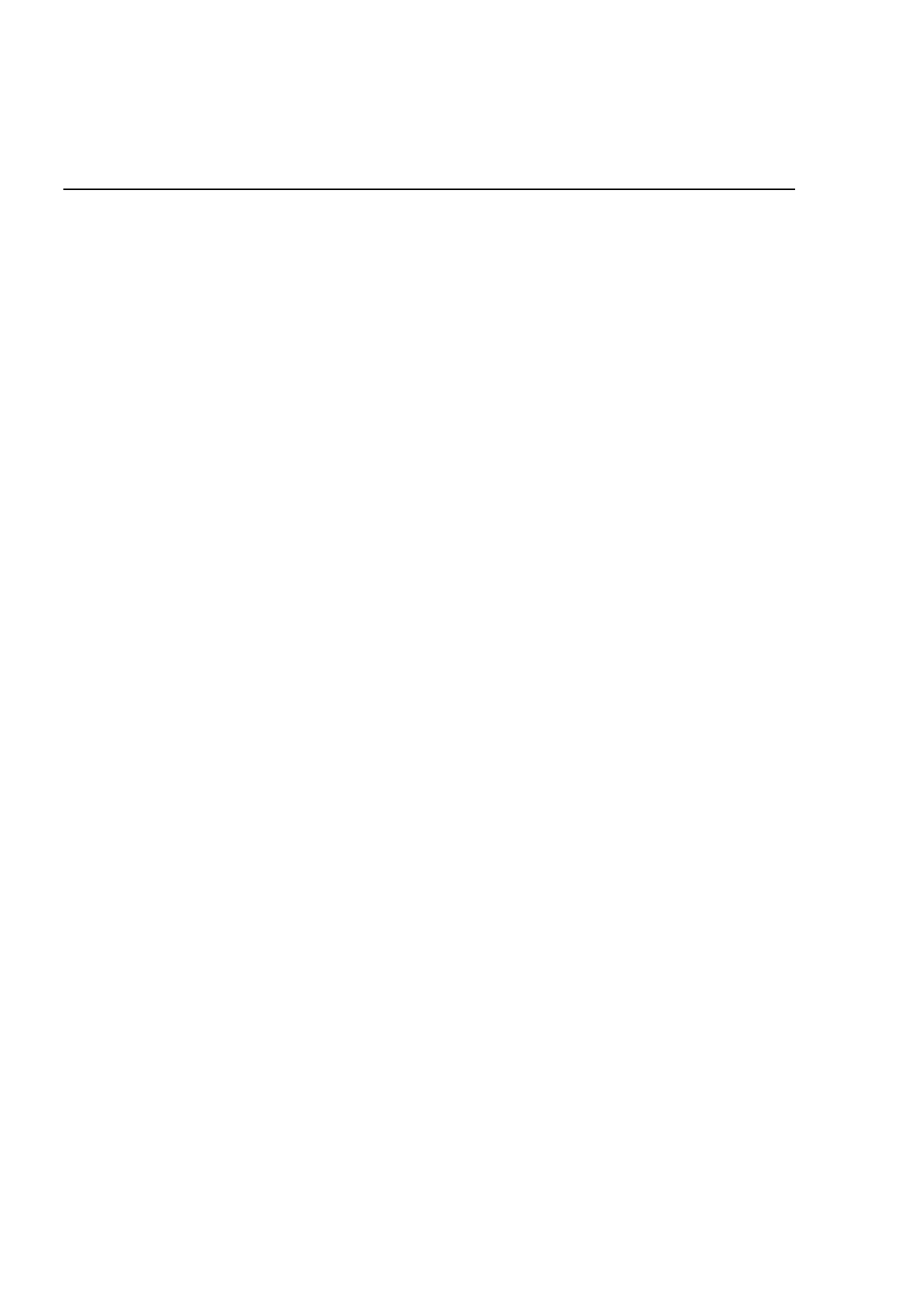 Secretaria Municipal de Cultura Departamento do Patrimônio Histórico Conselho Municipal de Preservação do Patrimônio Histórico, Cultural e Ambiental da Cidade de São Paulo Resolução no. 02/99 O Conselho Municipal de Preservação do Patrimônio Histórico, Cultural e Ambiental da Cidade de São Paulo - CONPRESP, por decisão da maioria dos Conselheiros presentes na Reuniãoo Ordinária realizada em 17 de junho de 1999, no uso de suas atribuições legais e nos termos da Lei n 10.032/85, com as alterações introduzidas pela Lei no 10.26/86, RESOLVE abrir processo de tombamento do imóvel situado na Rua Maestro Arturo de Angeliz, s/no, em Pirituba, conhecido como "CASTELINHO". 